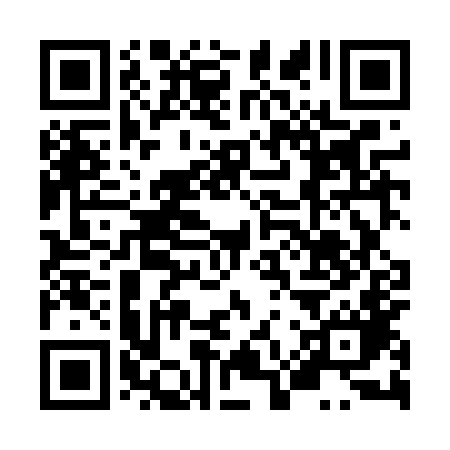 Ramadan times for Swidzilowka Nowa, PolandMon 11 Mar 2024 - Wed 10 Apr 2024High Latitude Method: Angle Based RulePrayer Calculation Method: Muslim World LeagueAsar Calculation Method: HanafiPrayer times provided by https://www.salahtimes.comDateDayFajrSuhurSunriseDhuhrAsrIftarMaghribIsha11Mon3:523:525:4911:353:255:235:237:1212Tue3:503:505:4611:353:275:255:257:1413Wed3:473:475:4411:353:285:275:277:1614Thu3:453:455:4111:343:305:285:287:1815Fri3:423:425:3911:343:315:305:307:2016Sat3:393:395:3711:343:335:325:327:2217Sun3:373:375:3411:343:345:345:347:2518Mon3:343:345:3211:333:365:365:367:2719Tue3:313:315:2911:333:375:385:387:2920Wed3:283:285:2711:333:395:395:397:3121Thu3:263:265:2511:323:405:415:417:3322Fri3:233:235:2211:323:425:435:437:3523Sat3:203:205:2011:323:435:455:457:3724Sun3:173:175:1711:313:445:475:477:4025Mon3:143:145:1511:313:465:485:487:4226Tue3:113:115:1311:313:475:505:507:4427Wed3:093:095:1011:313:495:525:527:4628Thu3:063:065:0811:303:505:545:547:4929Fri3:033:035:0511:303:515:565:567:5130Sat3:003:005:0311:303:535:575:577:5331Sun3:573:576:0112:294:546:596:598:561Mon3:543:545:5812:294:557:017:018:582Tue3:513:515:5612:294:577:037:039:003Wed3:473:475:5312:294:587:057:059:034Thu3:443:445:5112:284:597:067:069:055Fri3:413:415:4912:285:017:087:089:086Sat3:383:385:4612:285:027:107:109:107Sun3:353:355:4412:275:037:127:129:138Mon3:323:325:4212:275:047:147:149:159Tue3:283:285:3912:275:067:157:159:1810Wed3:253:255:3712:275:077:177:179:21